ЧЕРКАСЬКА ОБЛАСНА РАДАГОЛОВАР О З П О Р Я Д Ж Е Н Н Я10.08.2021                                                                                       № 271-рПро нагородження Почесноюграмотою Черкаської обласної радиВідповідно до статті 55 Закону України «Про місцеве самоврядування
в Україні», рішення обласної ради від 25.03.2016 № 4-32/VІІ «Про Почесну грамоту Черкаської обласної ради» (зі змінами):1. Нагородити Почесною грамотою Черкаської обласної ради:за сумлінну працю, відданість справі та з нагоди 30-ї річниці незалежності України:2. Контроль за виконанням розпорядження покласти на управління юридичного забезпечення та роботи з персоналом виконавчого апарату обласної ради.Голова		А. ПІДГОРНИЙВАСИЛЕНКОТетяну Марківну–начальника Кам’янського управління Головного управління Держпродспоживслужби 
в Черкаській області.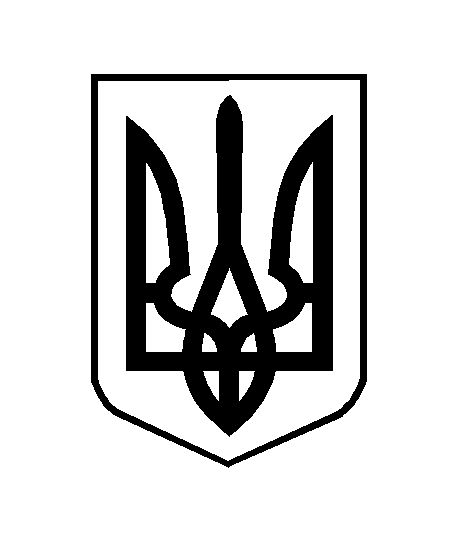 